RICHMOND RECREATIONHOW TO MAKE A PRETEND CAMPFIRE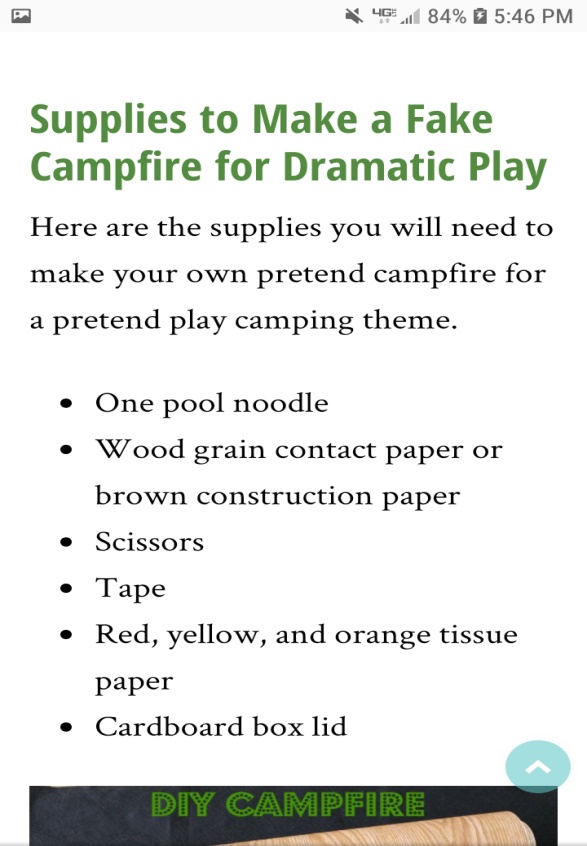 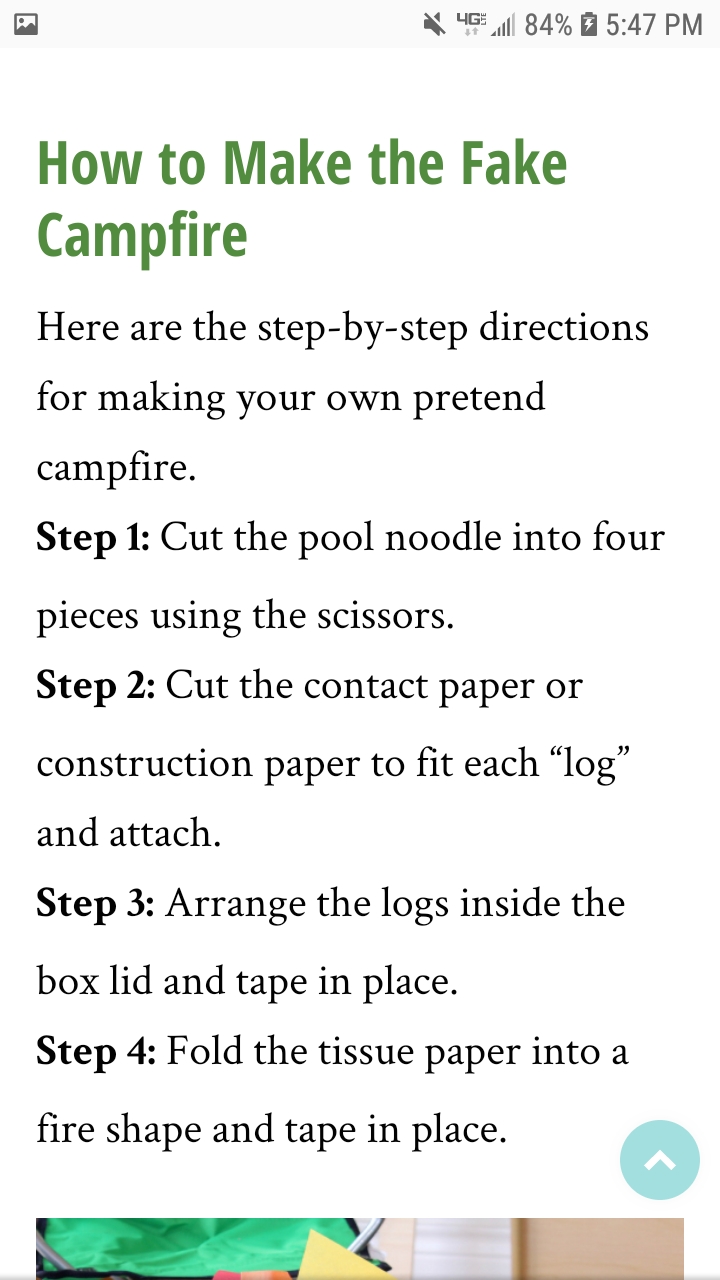 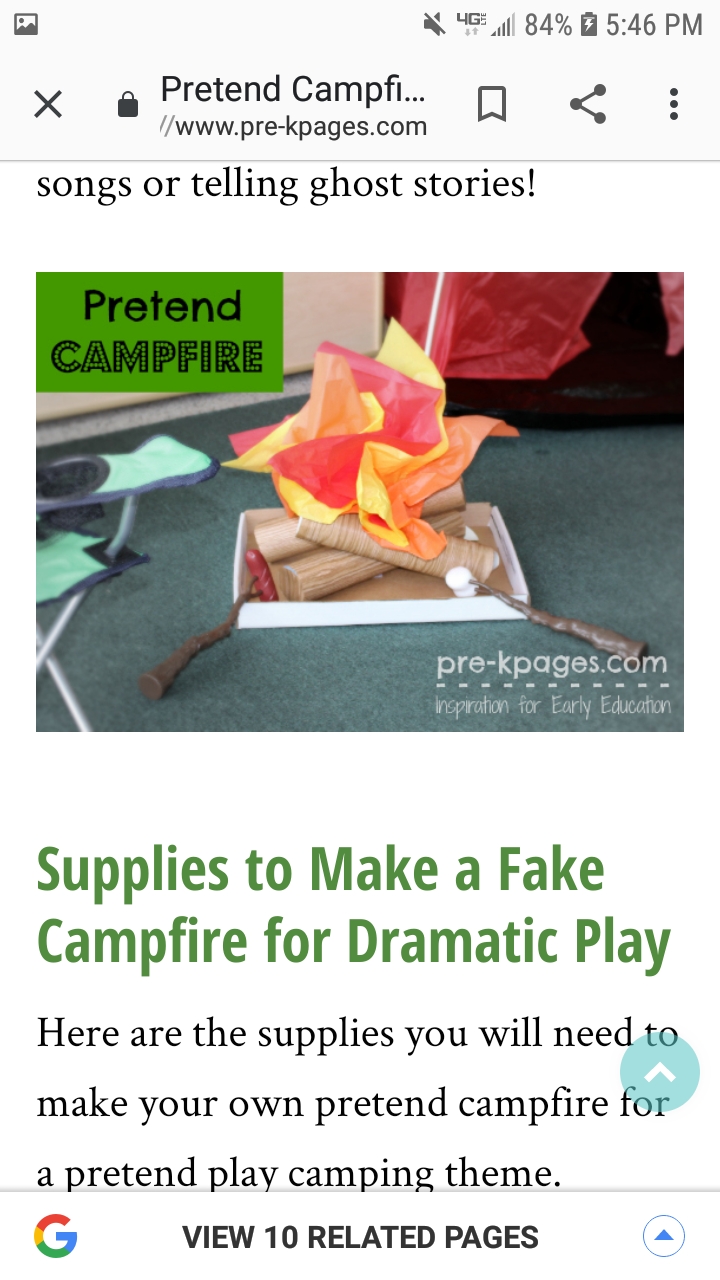 